EVALUACIÓN DE MATEMÁTICA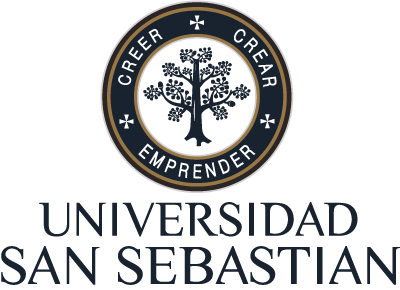 PROBABILIDADES SÉPTIMO BÁSICO 2020Nombre: ____________________________________________________ Curso: ___________ Fecha: ________                                                    Puntaje total: 20 puntos       Puntaje obtenido: ____________  Nota: __________________________Lee atentamente las siguientes preguntas y marca la alternativa correcta                                                                                                (2 puntos cada uno, 8 puntos en total)¿Cuál es la probabilidad de que, al lanzar tres veces una moneda, se obtengan 2 caras? 1/8 5/83/44/7 3/8Un estuche contiene 3 lápices rojos y 2 negros. Si se sacan uno a uno 2 lápices sin reposición. ¿Cuál es la probabilidad de que esos lápices sean negros? 1/51/100  3 2/51/10En una urna hay 10 fichas blancas y 5 azules. La probabilidad de que, de dos fichas extraídas una tras otra sin devolución, la primera ficha sea blanca y la segunda sea azul es: 7/2116/213/85/21Otro valorSi Jorge dispone de 3 camisas diferentes y dos corbatas también diferentes, entonces ¿de cuántas maneras diferentes puede ponerse una camisa y una corbata?35689Observa la siguiente tabla y determina la frecuencia relativa (12 puntos)Una encuesta referida al día que elige una persona para ir al cine arrojó los siguientes resultados: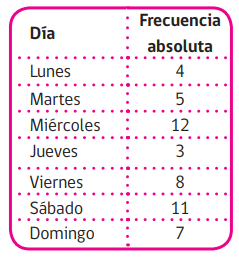 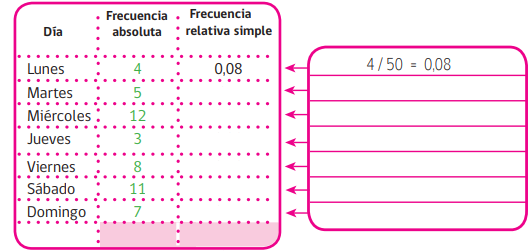 